La importancia de la lectura en los niñosLa lectura es la llave prodigiosa de la información, de la cultura, del mundo de la ficción, de la fantasía. etc. Conseguirla no es tan sencillo pero está al alcance de todos los niños. La colaboración de los padres y otros adultos es necesaria para impulsar el proceso de este aprendizaje y sus beneficios serán importantes a la hora de estudiar y adquirir conocimientos.Hay una labor de preparación extremadamente importante antes de que los niños aprendan a leer y aunque resulte increíble, se recomienda poner a los menores en contacto con la lectura a partir de un año de vida. Hablamos de cuentos con grandes imágenes y poco texto, que se irán complicando y ampliando a la medida del lector. Vale la pena invertir el tiempo con los niños leyendo y contándoles historias, porque los efectos pueden ser muy positivos.En esta relación mágica,  el padre, la madre los hermanos mayores y otros adultos son los encargados de maravillar a los menores con el libro y de descubrirle el mundo sorprendente que guarda. Estos momentos de lectura son muy gratificantes, porque están, además, envueltos en afectividad.Tanto las imágenes como los textos le ayudarán a conocer el mundo y a sí mismo.Además permite al menor desarrollar capacidades mentales como la memoria, pues le permite seguir las imágenes del cuento ya leído por adultos, también ampliar su vocabulario, aprendiendo frases cada vez más complicadas y desarrollar la imaginación porque comienza a construir su propia representación de las imágenes que ve.El lector principiante necesita un texto a la medida de sus capacidades, adaptado a su sensibilidad, que tenga en cuenta su lenta progresión. La lectura agradable es un magnífico entrenamiento para entender y apreciar los libros de texto. Hay que dejar al niño elegir las lecturas. Si no termina un cuento, tal vez no sea por pereza, sencillamente se ha equivocado en la elección del libro y no es de su agrado. Tendrá muchas oportunidades en su vida escolar y familiar para encontrar temas interesantes. Para acompañar a un lector que empieza, es preciso conocer sus gustos. Animales, aviones, princesas, la prehistoria...etc. La propuesta debe ser amplia y variada. Si un niño está fascinado por un tema, decidirá voluntariamente detenerse en comprender el texto, ayudado por las imágenes.Al principio conviene seguir leyéndole los textos, porque su lectura es dificultosa y lenta y puede acabar frustrándolo y abandonando el libro.Los especialistas en lectura están de acuerdo en que leer es un hábito, un placer, que difícilmente se adquiere en la edad adulta. Y que la afición a la lectura tiene muchas posibilidades de consolidarse cuando se ha despertado en la niñez.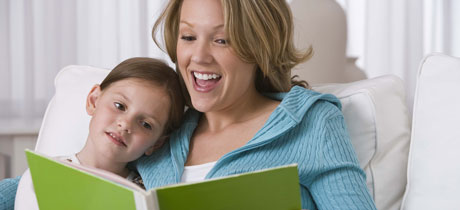 